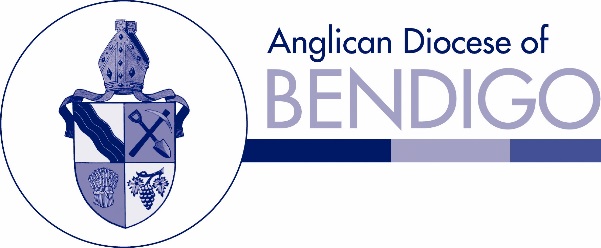 PET AGREEMENTThis Pet Agreement forms part of the Tenancy Agreement between the Bendigo Diocesan Trust Corporation, owners of the property at:	and the following tenant/s: 	The Tenant/s has sought the agreement of the Owner to keep the pet described in the Schedule on the property and the Owner has consented to permit the pet on the following conditions.AGREEMENTThe tenant/s agree that only the pet described in the Schedule will be permitted to remain on the property and that this agreement does not include additional or replacement pets.   The tenant/s also agree that during the course of this agreement they will:Not allow the pet inside the house at any time unless specific arrangements have been made in writing with the Owner/Agent.Not allow the pet to roam unrestrained in public areas other than Council approved areas.Not allow the pet to disturb the peaceful and quiet enjoyment of surrounding neighbours.Ensure that the current fencing is and will remain at all times, adequate to restrain the pet.Regularly remove faeces from the lawn and gardens and dispose of it in an appropriate manner.The pet must not be allowed to damage the property and the tenant/s is responsible to make good at their expense, any damage caused by their pet inside or outside the house including the gardens, lawns, fences, glass door and windows, timber doors and frames.To regularly pest control the property to prevent flea infestation.To have the property professionally fumigated inside and outside, and deodorised as part of the Terms and Conditions of their Tenancy Agreement when vacating the property, and to provide a copy of the receipt for the work to the Owner/Agent.Should a pet urine smell still be evident inside the property after it has been professionally fumigated inside and outside and deodorised, all floor coverings including the underlay will be removed, the affected areas cleaned and treated and all floor coverings replaced at the tenant’s expense.The tenant/s accepts full responsibility for all animals that have been allowed on the rental property, either with or without the Owner/Agent’s permission, and they will be solely liable for any loss, damage or injuries suffered by another person who may have been attacked by such an animal.Should an action be brought against the Owner/Agent for any claim, action, suit or demand, the tenant/s will indemnify and hold harmless both the Owners and/or their agent.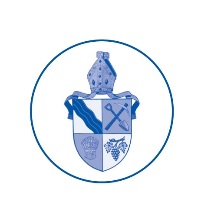 SCHEDULEDETAILS OF PET:Pet type:	Age:	Breed:	 Name:	The pet is registered with your local Council:  Yes  /  No   /  Not required    (circle)Registration Number:	Tenant/s Signature:	   	Date: 	Bendigo Diocesan Trust Corporation:	Date: 	